VSTUPNÍ ČÁSTNázev komplexní úlohy/projektuVideoklipKód úlohy82-u-4/AB37Využitelnost komplexní úlohyKategorie dosaženého vzděláníM (EQF úroveň 4)Skupiny oborů82 - Umění a užité uměníVazba na vzdělávací modul(y)Obrazová postprodukceVideoklipŠkolaMoravská střední škola s.r.o., Pasteurova, OlomoucKlíčové kompetenceKomunikativní kompetence, Kompetence k pracovnímu uplatnění a podnikatelským aktivitám, Digitální kompetenceDatum vytvoření21. 04. 2019 11:01Délka/časová náročnost - Odborné vzdělávání28Délka/časová náročnost - Všeobecné vzděláváníPoznámka k délce úlohyRočník(y)3. ročník, 4. ročníkŘešení úlohyindividuální, skupinovéDoporučený počet žáků1Charakteristika/anotaceKomplexní úloha si klade za cíl seznámit žáka s produkční části vzniku videoklipu. Žák je seznámen s technikou, principy a procesy vzniku videoklipu (audiovizuálního díla) a sám získané vědomosti aplikuje do vlastní produkční práce.JÁDRO ÚLOHYOčekávané výsledky učeníŽák: vysvětlí, co je to videoklipkategorizuje typy videoklipupopíše vznik videoklipu v rámci audiovizuální produkce a postprodukcevytvoří vlastní videoklip (v případě  komplexní úlohy produkčně, v rámci celého modulu i postprodukčně)Specifikace hlavních učebních činností žáků/aktivit projektu vč. doporučeného časového rozvrhuUčební činnosti žáků:seznámí se a následně charakterizuje a videoklip jako audiovziuální žánrkategorizuje a charakterizuje jednotlivé typy videoklipu využívá postupy a získané poznatky ve vlastní tvorbě na samostatné prácipoužívá programy určené k postprodukci aktivně se zapojuje do výuky a zodpovídá kontrolní otázky vyučujícíhoDoporučený časový rozvrh:4 hodiny:úvodní prezentace vyučujícíhopředstavení a definování videoklipu, popis filmové, produkční technikycvičební analáza vybraného videoklipu (ve dvojicích) 4 hodiny:plánování koncepce a postupu natáčenížák si naplánuje postup natáčení a celkovou koncepci videoklipu (typ videoklipu)18 hodin:Samostatná práce žáků a průběžná kontrola / konzultace žák natáčí videoklip, spolupráce ve skupině, každý žák natáčí vlastní materiál, ale mohou si vzájemně vypomoci (dvě kamery, zvukař, figurant/herec, komparz, technická/obsahová vzájemná výpomoc)žák průběžně konzultuje s učitelemučitel průběžně kontroluje, koriguje a vypomáhá s produkční činností žáků2 hodiny:Závěrečná prezentaceMetodická doporučeníKomplexní úlohu je možné realizovat jako návaznou na modul: Pravidla Scénaristiky.Samotnou tvorbu videoklipu je dobré spojit s hudebními autory, které mají žáci za své oblíbené.Učitel by neměl autorsky vstupovat do produkční činnosti (pouze technicky vypomáhat, popřípadě radit).Způsob realizaceVýuka probíhá v multimediální učebně, popřípadě ve vybraných interiérech, či exteriérech vhodných pro natáčení danných videoklipů.teoretická a názorně demonstrační výuka - úvodní prezentace s představením filmové technikysamostatná práce žákaprůběžné konzlutace s učitelemPomůckyUčební pomůcky nezbytné pro zdárnou realizaci úkolupro žáka:kamery, zrcadlové fotoaparáty s funkcí videastativ, stabilizátor kamery (ronin, gimbal, aj.)světla (na vlastní akumulátor pro natáčení v exteriéru)mikrofon, audio rekordérpro učitele a technické vybavení:učebna s potřebným vybavením/ kreslírna/ dílna s potřebným vybavenímpočítač s připojením k internetudataprojektorplátno na promítáníK realizování komplexní úlohy je nutné dobré (kvalitní) vybavení multimediální filmovou technikou .VÝSTUPNÍ ČÁSTPopis a kvantifikace všech plánovaných výstupůMetody slovní:odborný výklad s prezentacíPřímé vyučování:odborný výklad vyučujícího s prezentací (ukázky různých autorů)prodevení praktické samostatné práceSpecifikace samostatné práce:Zadání praktické samostatné práce s cílem vytvoření vlastního videoklipu v produkční podobě s dostatečným množstvím materiálu vhodného pro postprodukční zpracování.naplánování produkce, stanovení koncepcevýběr interiéru/exteriéru natáčeníprodukce-natáčenídostatečné množství kvalitního materiálu pro postprodukci a pokrytí celé stopáže vybrané skladby k níž se videoklip tvoříKritéria hodnoceníŽák splní komplexní úlohu aktivním vypracováním všech plánovaných výstupů:praktické samostatné práceprospěl – neprospělprospěl: samostatné předvedení orientace v učivu a správné řešení úkolů - ústní forma zkoušení: úplné a správné řešení úkolů - praktická forma zkoušení: úplné a správné řešení samostatné práce v podobě produkční části natáčení videoklipuneprospěl: neschopnost orientace v učivu, nesprávné řešení úkolů v ústní i praktické formě zkoušení, případně řešení úkolů za výpomoci pedagoga, nesprávné řešení samostatné práce v podobě produkční části natáčení videoklipuDoporučená literaturaOBORNÍK Petr: Hudobný videoklip - teoria a trendy, Prešov (Filosofická fakulta Prešovskej univerzity) 2013, ISBN: 978-80-555-1017-0HŮRKA, Miloslav. Když se řekne zvukový film: (kapitoly z historie a současnosti zvukového filmu). Praha (Český filmový ústav) 1991,  ISBN 80-700-4044-0PoznámkyObsahové upřesněníOV RVP - Odborné vzdělávání ve vztahu k RVPPřílohyZADANI-Videoklip1.docxZADANI-videoklip2.pdfRESENI-Videoklip.pdfMateriál vznikl v rámci projektu Modernizace odborného vzdělávání (MOV), který byl spolufinancován z Evropských strukturálních a investičních fondů a jehož realizaci zajišťoval Národní pedagogický institut České republiky. Autorem materiálu a všech jeho částí, není-li uvedeno jinak, je David Bartoš. Creative Commons CC BY SA 4.0 – Uveďte původ – Zachovejte licenci 4.0 Mezinárodní.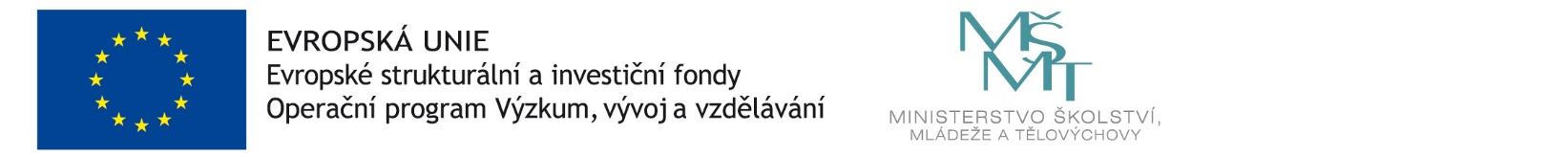 